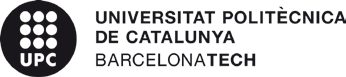 CONCURS AGREGAT–CALENDARI D’ACTUACIÓ 	CONCURSO AGREGADO–CALENDARIO DE ACTUACIÓN	DADES DEL CONCURS DATOS DEL CONCURSO  Perfil especificat a la publicació al DOGC	  Perfil especificado en la publicación en el DOGC	Responsabilitat docent: redacció de programes i coordinació d'equips docents. Impartició de docència: activitats de docència, avaluació i elaboració de material de suport. Totes són tasques associades a les assignatures de Història I (GArqEtsab.Grau en Estudis d'Arquitectura (Pla 2014)), L'arquitectura moderna a Espanya: una visió crítica. (GArqEtsab. Grau en Estudis d'Arquitectura), Història de l'Art Occidental I: de Giotto a Delacroix. (GArqEtsab.Grau en Estudis d'Arquitectura), Història de l'Art Occidental II: de Courbet a Klein. (GArqEtsab. Grau en Estudis d'Arquitectura) i Historiografia de l'art i de l'arquitectura.(MBArch. Màster Universitari en Estudis Avançats en Arquitectura-Barcelona). Centrat en la Història de l'Arquitectura i el seu ús i construcció en el temps, atenent especialment a les circumstàncies que defineixen l'origen de l'Edat Moderna -Renaixement- com a trànsit amb el període medieval, i el seus intercanvis amb el món de l'art i el pensament. Participació en la recerca amb possible direcció de grups i projectes, relativa a Anàlisis Crítiques de la Modernitat: Arquitectura i Ciutat. Direcció de tesis doctorals. Direcció i coordinació universitària. Relacions externes.La comissió ha acordat: / La comisión ha acordado:Aprobar este calendario y hacerlo público.Data / Fecha, en Barcelona, 21 de febrero de 2022Secretària de la comissió Secretaria de la comisiónMaria Rubert de VentósPublicació DOGCReferència concursCategoriaUnitat d’adscripcióPublicación DOGCReferencia concursoCategoríaUnidad de adscripciónNúm. 8551 - 25.11.2021AG-285/756Agregat/daTeoria i Història de l’Arquitectura 
i Tècniques de ComunicacióReferència del concursAG-285/756Referencia del concursoAG-285/756Comunico, com a Secretària, que la comissió ha acordat la publicació del calendari d’actuacions següent:  Comunico, como Secretaria, que la comisión ha acordado la publicación del calendario de actuaciones siguiente:  Actuacions de la comissióDataObservacionsActuaciones de la comisiónFechaObservacionesPeríode per a l’elaboració dels informes individuals dels aspirants i llista prioritzada de les persones candidates21 de febrero 
a 3 de marzo de 2022Período para la elaboración de los informes individuales de los aspirantes y la relaciónpriorizada de las personas candidatas21 de febrero 
a 3 de marzo de 2022Anàlisi i avaluació dels mèrits dels aspirants,3 al 10 de marzo de 2022Análisis y evaluación de los méritos de los aspirantes,3 al 10 de marzo de 2022Publicació resultat de la primera fase10 de marzo de 2022Publicación resultado de la primera fase10 de marzo de 2022Prova de selecció, valoració dels mèrits i proposta de contractació16 de marzo de 202215 h, Sala de graus, ETSABPrueba de selección, valoración de los méritos ypropuesta de contratación16 de marzo de 202215 h, Sala de graus, ETSAB